REQUERIMENTO N.º 2385/2019Ementa: Informações sobre a manutenção no playground da Praça Santo Antonio, na Vila Santo Antonio.Senhora Presidente,Senhores Vereadores:			O vereador FRANKLIN, no uso de suas atribuições legais, requer nos termos regimentais, após aprovação em Plenário, que seja encaminhado ao Exmo. Senhor Prefeito Municipal, os seguintes pedidos de informações: (fotos em anexo)A Municipalidade tem conhecimento que a Praça Santo Antonio, localizada na rua Ignácio Spadaccia defronte ao nº 266 , na Vila Santo Antonio, necessita de manutenção no playground?  Se sim, para quando está prevista a realização da manutenção?Se não, há possibilidade de realizar vistoria no local?Justificativa:			Moradores desta localidade procuram este vereador para solicitarem providências.Valinhos, 25 de outubro de 2019.Franklin Duarte de LimaVereador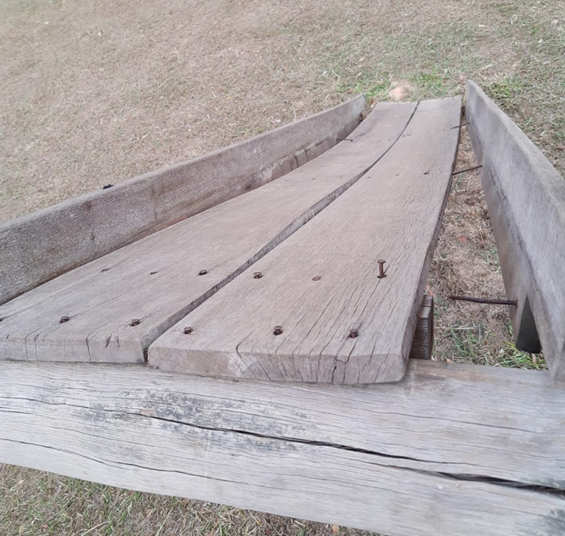 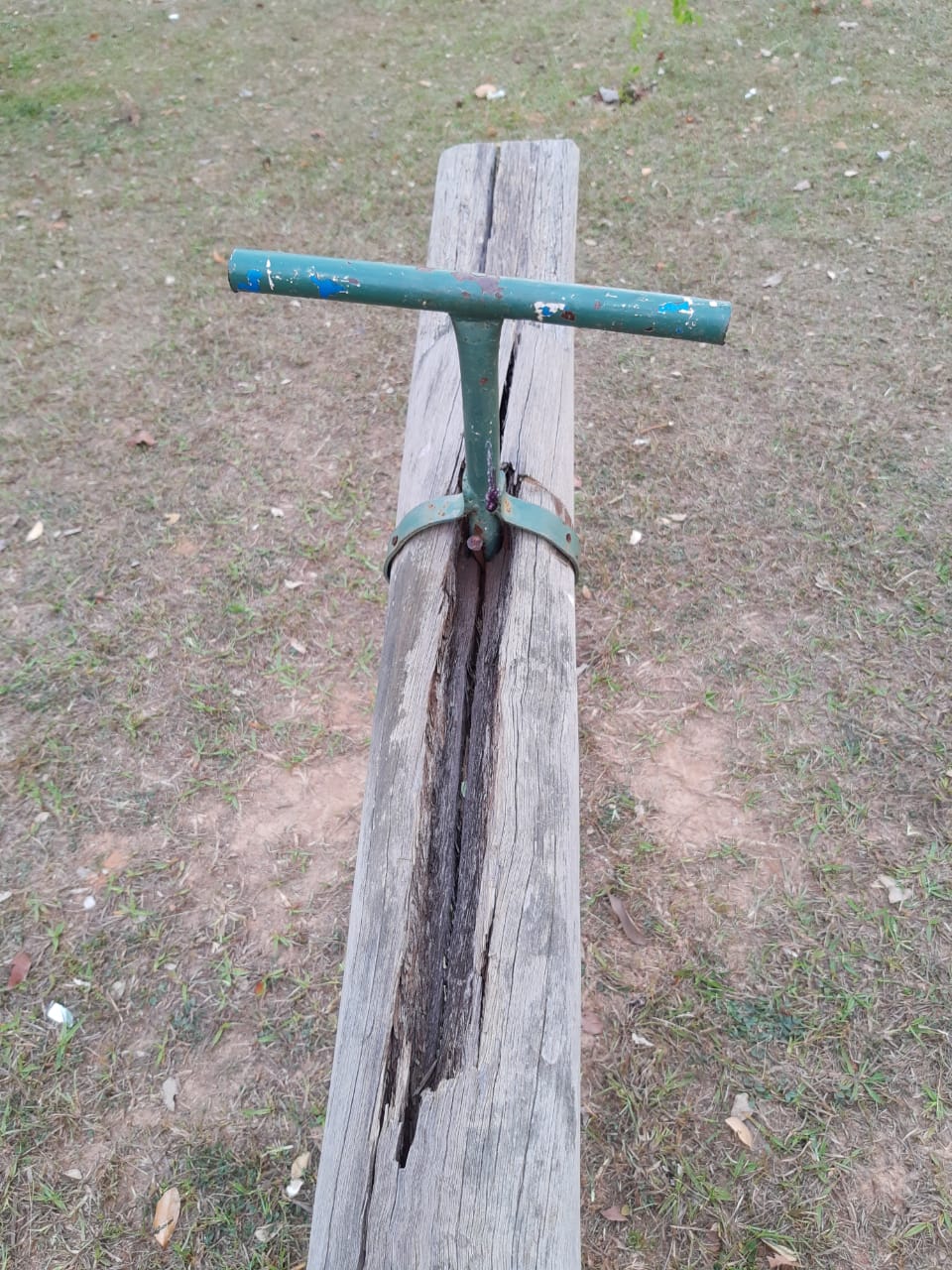 